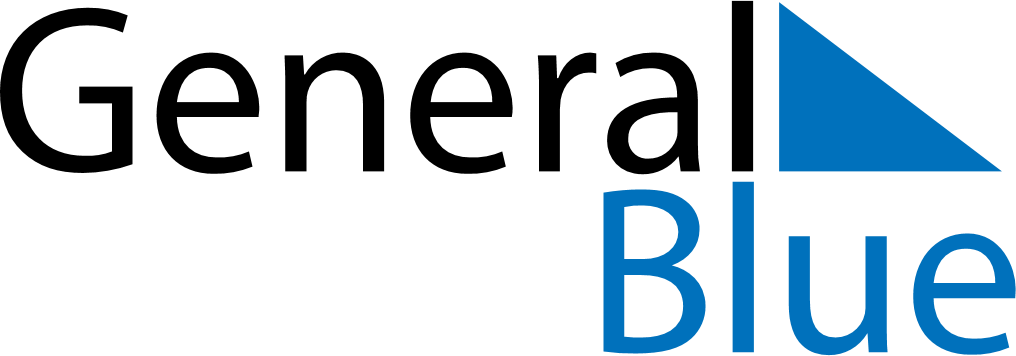 February 2018February 2018February 2018GreeceGreeceMondayTuesdayWednesdayThursdayFridaySaturdaySunday12345678910111213141516171819202122232425Ash Sunday262728